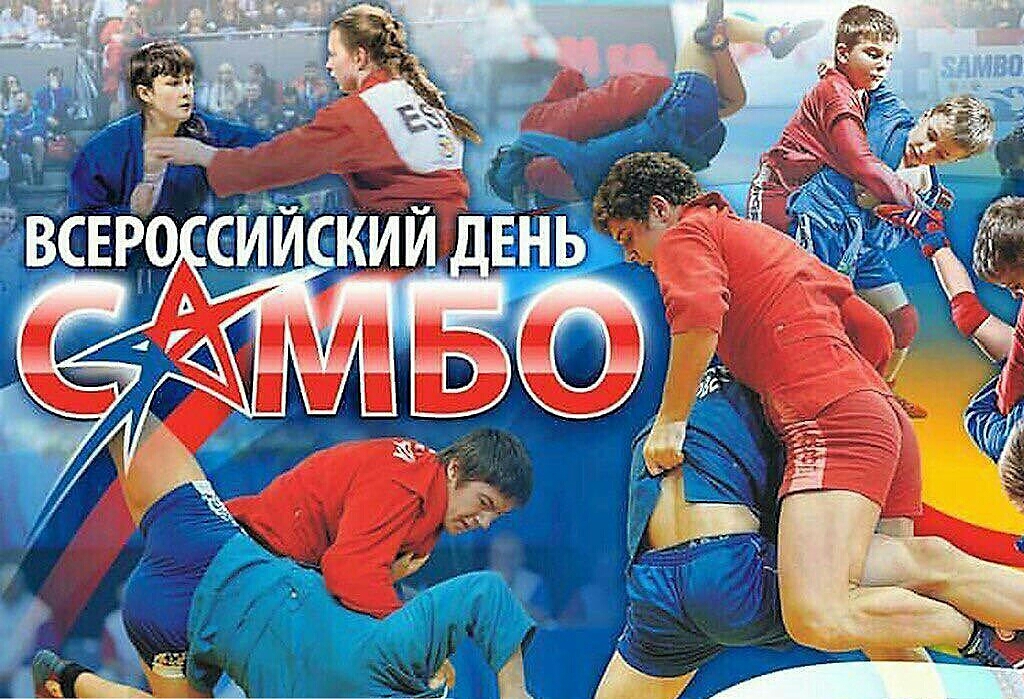 План проведения Всероссийского дня Самбо – 80 летиев пилотных школах КЧР по реализации Всероссийского проекта «Самбо в школу»18 ноября 2018 г.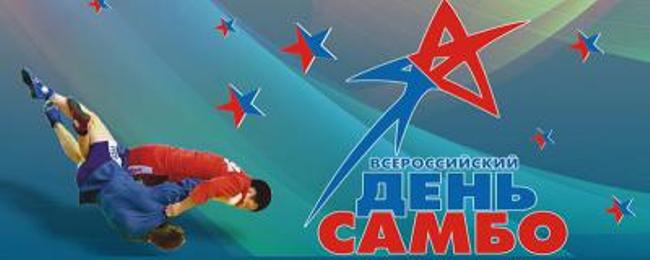 №МероприятиеОбразовательная организацияКлассыРеспубликанский  проект  фотографий посвященный 80-летию Самбо « Я        Самбо»Все пилотные школыРГБУ ДПО «КЧРИПКРО»1-11 классКлассный час  «История самбо-история России»Все пилотные школы1-11 классыОткрытые уроки по физической культуре с элементами самбо Все пилотные школы1-5 классКонкурс рисунков «Самбо вчера, сегодня, завтраВсе пилотные школы1-11 классПросмотр кинофильма «Непобедимый», «Чистая победа», «Путь»МКОУ «СОШ № 2 г. Усть Джегуты»МКОУ «СОШ с. Чапаевское»МКОУ «СОШ п. Медногорский1-11 классКонкурс стихов «Самбо-наука побеждать!»МКОУ «СОШ № 11 с. Учкекен»1-5 классМастер-класс тренера – преподавателя  Гочияева А.А. спортивной секции «Самбо»МКОУ «СОШ № 11 с. Учкекен»4-9 класс Спортивные соревнования посвященные Дню Самбо «Выше, сильнее, быстрее»МКОУ «СОШ № 11 с. Учкекен»5 классыМастер-класс  с мастером спорта по дзюдо Чомаевым И.Б.МКОУ «СОШ а. Новая Джегута»3 классКонкурс на лучший реферат на тему «История Самбо – история России»МКОУ «СОШ а. Новая Джегута»1-11 классМастер – класс с тренером по Самбо , мастером  спорта – Колмогорцевым А.И.МКОУ «Гимназия № 5»1-5 классКонкурс сочинений «Самбо в моей жизни»МКОУ «Гимназия № 5»1-11классыОткрытый урок по самбо  по теме «Упражнения для выведения из положения равновесия»МКОУ «СОШ а. Бесленей»3»Б» классМастер – класс тренера, мастера спорта Джадирова А.Р. по самбоМКОУ «СОШ а. Бесленей»1-11 классНеделя  Самбо МКОУ «СОШ п. Кавказский»1-11 классОткрытый урок физической культуры «Самбо это здоровье»МКОУ «СОШ п. Кавказский»5 «А» классОткрытый урок «Элементы самбо на уроке физической культуры во 2 классеМКОУ «СОШ п. Кавказский»2 «А» классОткрытый клубный час в ГПД «Герои спорта»МКОУ «СОШ п. Кавказский»2 «Б» классФотоконкурс «Самбо - 80 лет»МКОУ «СОШ п. Кавказский»1-11 классМастер – класс   тренеров по самбо Коготова М.М., Абитова М.М. МБОУ «Центр образования № 11»1-5 классУтренник  посвященный Дню самбоМКОУ «СОШ с. Чапаевское1-2 классМастер-класс «Приемы самбо» МКОУ «СОШ с. Чапаевское1-7 классТоржественная церемония открытия Дня самбо (парад участников, приветственное слово почетных гостей, посвящение юного самбиста)МКОУ «Гимназия № 1 а. Псыж»1-11 классСоревнования по самбо для спортсменов самбистовМКОУ «Гимназия № 1 а. Псыж»7-11 классСоревнования для новичков (демонстрация техники самбо)МКОУ «Гимназия № 1 а. Псыж»4-6 класс